Týdenní domácí úkol odevzdej do 6.5.				Jméno:1) Doplň koncovky přídavných jmen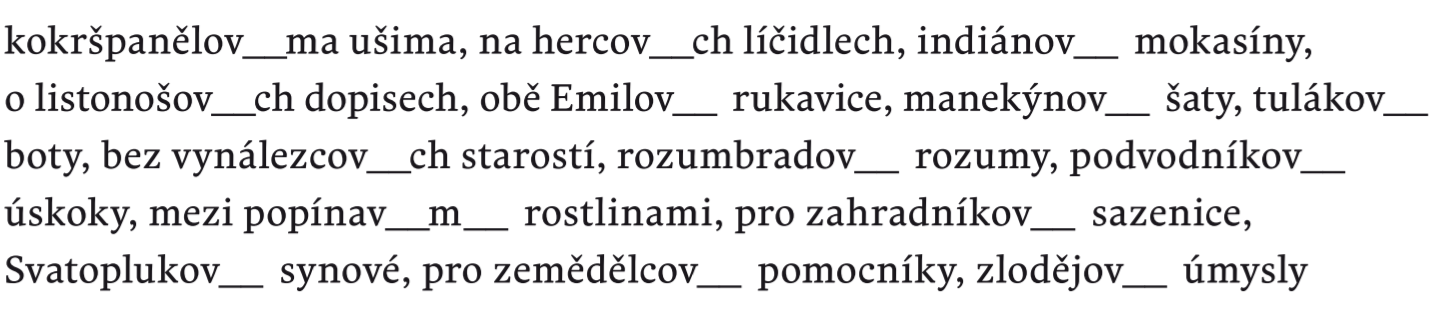 2)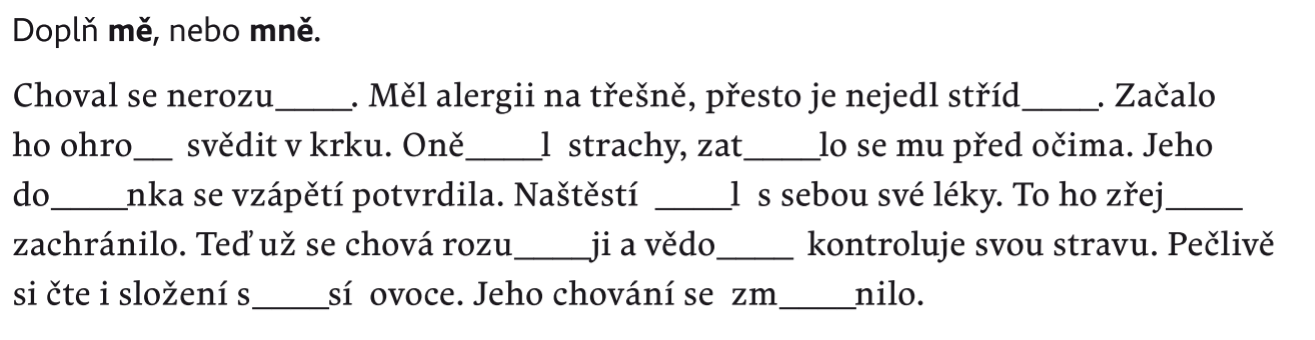 3)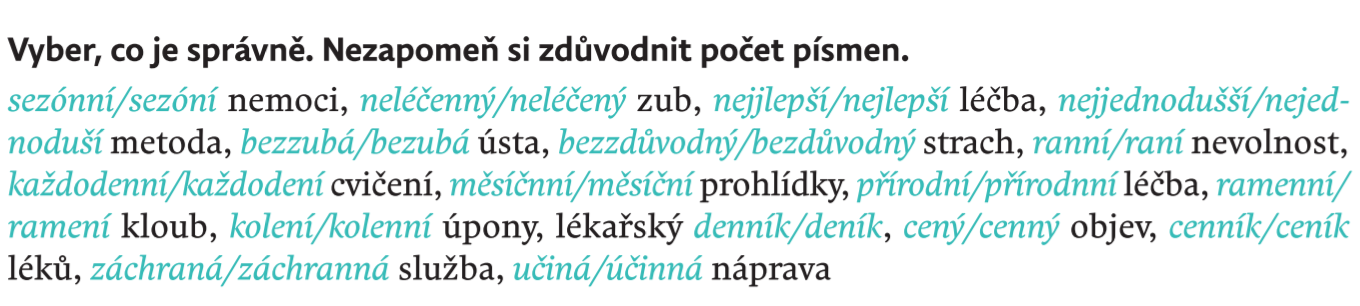 4)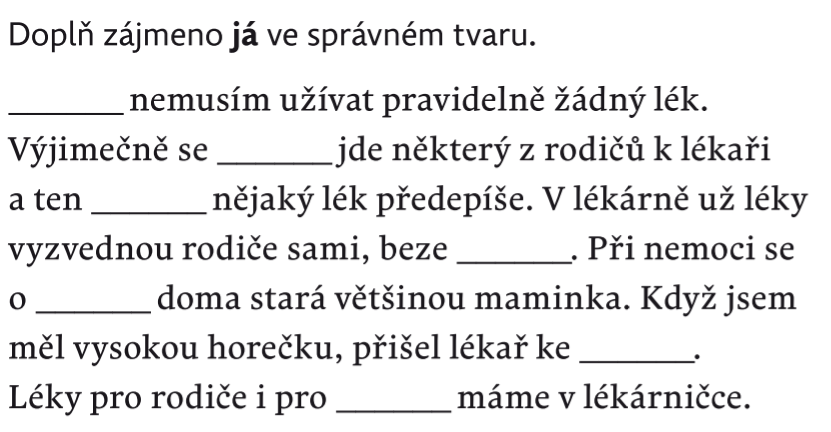 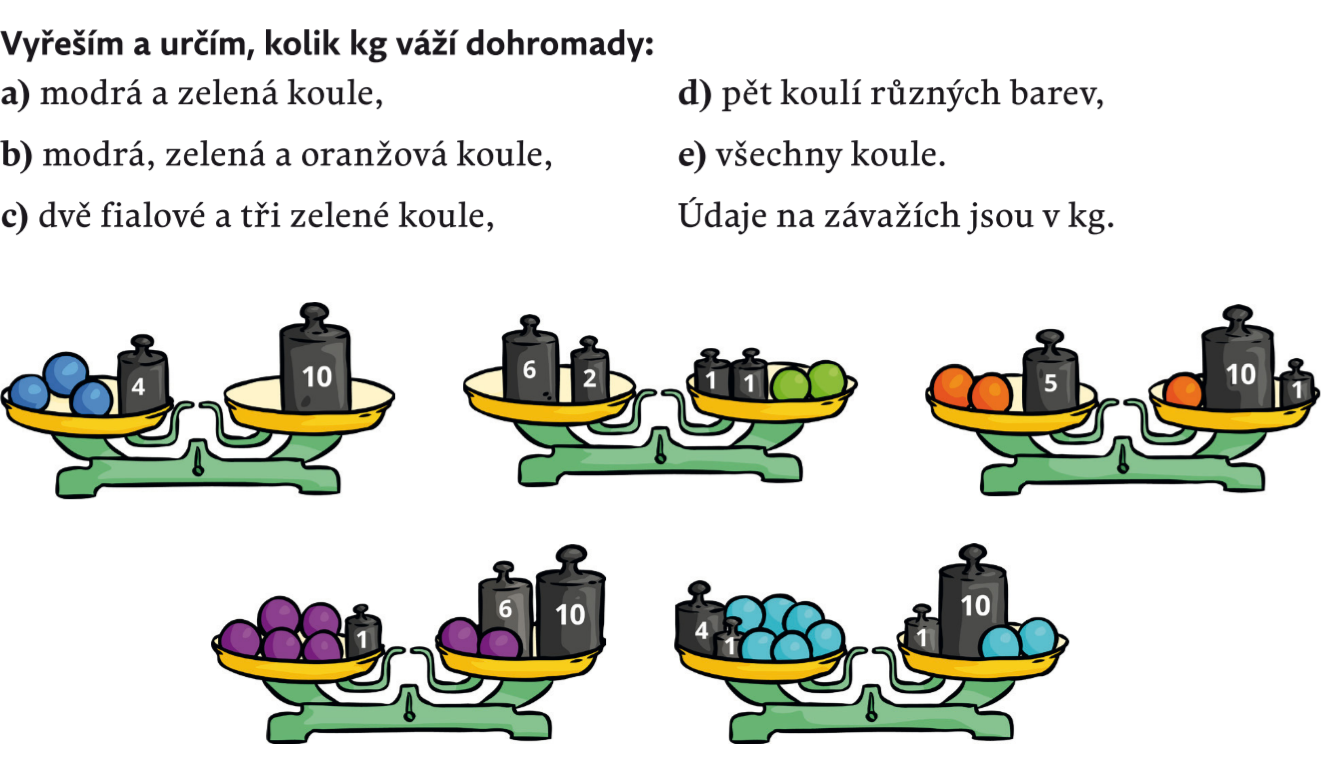 7)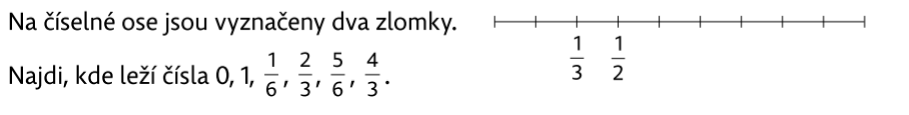 8) Vyřeš úlohy a zapiš výpočet rovnicí.9)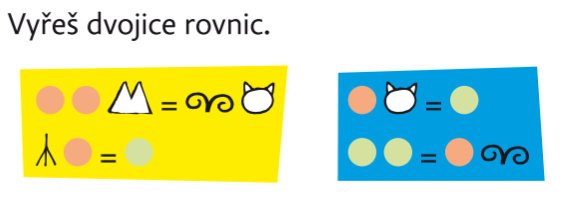 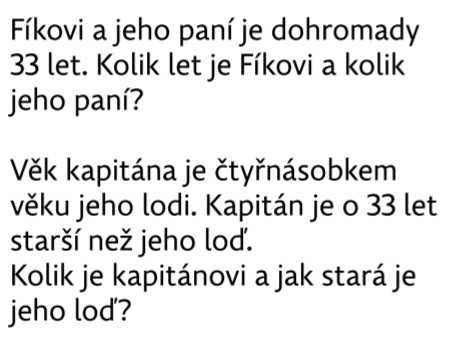 